 Registered Nurses 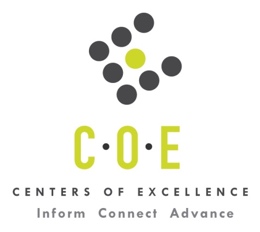 Labor Market Information ReportChabot CollegePrepared by the San Francisco Bay Center of Excellence for Labor Market ResearchMay 2019RecommendationBased on all available data, there appears to be a significant undersupply of Registered Nurses compared to the demand for this occupation in the Bay region and in the East Bay sub-region (Alameda and Contra Costa Counties). There is a projected annual gap of about 3,929 students in the Bay region and 1,214 students in the East Bay Sub-Region.This report also provides student outcomes data on employment and earnings for programs on TOP 1230.10 - Registered Nursing in the state and region. It is recommended that these data be reviewed to better understand how outcomes for students taking courses on this TOP code compare to potentially similar programs at colleges in the state and region, as well as to outcomes across all CTE programs at Chabot College and in the region. IntroductionThis report profiles Registered Nurses in the 12 county Bay region and in the East Bay sub-region for a proposed new program at Chabot College. Occupational DemandTable 1. Employment Outlook for Registered Nurses in Bay RegionSource: EMSI 2019.1Bay Region includes Alameda, Contra Costa, Marin, Monterey, Napa, San Benito, San Francisco, San Mateo, Santa Clara, Santa Cruz, Solano and Sonoma CountiesTable 2. Employment Outlook for Registered Nurses in East Bay Sub-RegionSource: EMSI 2019.1East Bay Sub-Region includes Alameda and Contra Costa Counties	Job Postings in Bay Region and East Bay Sub-RegionTable 3. Number of Job Postings by Occupation for latest 12 months (May 2018 - April 2019)Source: Burning GlassTable 4a. Top Job Titles for Registered Nurses for latest 12 months (May 2018 - April 2019) Bay Region.Table 4.b Top Job Titles for Registered Nurses for latest 12 months (May 2018 - April 2019) East Bay Sub-RegionSource: Burning GlassIndustry ConcentrationTable 5. Industries hiring Registered Nurses in Bay RegionSource: EMSI 2019.2Table 6. Top Employers Posting Jobs for Registered Nurses in Bay Region and East Bay Sub-Region (May 2018 - April 2019)Source: Burning GlassEducational SupplyThere are 18 community colleges in the Bay Region issuing 814 awards on average annually (last 3 years) on TOP 1230.10 - Registered Nursing.  There are five colleges in the East Bay Sub-Region issuing 176 awards on average annually (last 3 years) on this TOP code.Table 7. Awards on TOP 1230.10 - Registered Nursing in the Bay AreaSource: IPEDS, Data Mart and LaunchboardNOTE: Headcount of students who took one or more courses is for 2016-17. The annual average for awards is 2014-17 unless there are only awards in 2016-17. The annual average for other postsecondary is for 2013-16.Gap AnalysisBased on the data included in this report, there is a large labor market gap in the Bay region with 4,743 annual openings for the Registered Nurses and 814 annual (3-year average) awards for an annual undersupply of 3,929 students. In the East Bay Sub-Region, there is also a gap with 1,390 annual openings and 176 annual (3-year average) awards for an annual undersupply of 1,214 students.Student OutcomesTable 8. Four Employment Outcomes Metrics for Students Who Took Courses on TOP 1230.10 - Registered NursingSource: Launchboard Pipeline (version available on 5/6/19)Skills, Certifications and EducationTable 9. Top Skills for Registered Nurses in Bay Region (May 2018 - April 2019)Source: Burning GlassTable 10. Certifications for Registered Nurses in the Bay Region (May 2018 - April 2019)Note: 22% of records have been excluded because they do not include a certification. As a result, the chart below may not be representative of the full sample.Source: Burning GlassTable 11. Education Requirements for Registered Nurses in Bay Region Note: 27% of records have been excluded because they do not include a degree level. As a result, the chart below may not be representative of the full sample.Source: Burning GlassMethodologyOccupations for this report were identified by use of skills listed in O*Net descriptions and job descriptions in Burning Glass. Labor demand data is sourced from Economic Modeling Specialists International (EMSI) occupation data and Burning Glass job postings data. Educational supply and student outcomes data is retrieved from multiple sources, including CTE Launchboard and CCCCO Data Mart.SourcesO*Net OnlineLabor Insight/Jobs (Burning Glass) Economic Modeling Specialists International (EMSI)  CTE LaunchBoard www.calpassplus.org/Launchboard/ Statewide CTE Outcomes SurveyEmployment Development Department Unemployment Insurance DatasetLiving Insight Center for Community Economic DevelopmentChancellor’s Office MIS systemContactsFor more information, please contact:Doreen O’Donovan, Data Research Analyst, for Bay Area Community College Consortium (BACCC) and Centers of Excellence (CoE), doreen@baccc.net or (831) 479-6481John Carrese, Director, San Francisco Bay Center of Excellence for Labor Market Research, jcarrese@ccsf.edu or (415) 267-6544Registered Nurses (SOC 29-1141): Assess patient health problems and needs, develop and implement nursing care plans, and maintain medical records.  Administer nursing care to ill, injured, convalescent, or disabled patients.  May advise patients on health maintenance and disease prevention or provide case management.  Licensing or registration required.  Includes Clinical Nurse Specialists.  Excludes “Nurse Anesthetists” (29-1151), “Nurse Midwives” (29-1161), and “Nurse Practitioners” (29-1171).Entry-Level Educational Requirement: Bachelor's degreeTraining Requirement: NonePercentage of Community College Award Holders or Some Postsecondary Coursework: 38%Occupation 2017 Jobs2022 Jobs5-Yr Change5-Yr % Change5-Yr Open-ingsAverage Annual Open-ings10% Hourly WageMedian Hourly WageRegistered Nurses65,35272,0836,731 10%23,7174,743$36.34 $62.13 Occupation 2017 Jobs2022 Jobs5-Yr Change5-Yr % Change5-Yr Open-ingsAverage Annual Open-ings10% Hourly WageMedian Hourly WageRegistered Nurses20,26121,9871,726 9%6,9521,390$33.43 $56.21 OccupationBay RegionEast Bay Registered Nurses (29-1141.00)33,4459,859 Critical Care Nurses (29-1141.03)5,2361,541 Clinical Nurse Specialists (29-1141.04)32954 Advanced Practice Psychiatric Nurses (29-1141.02)6821 Acute Care Nurses (29-1141.01)162 Total 39,094  11,477 Common TitleBayCommon TitleBayRegistered Nurse10,469Clinical Nurse529Travel Registered Nurse1,835Per Diem Nurse497Intensive Care Unit (ICU) Registered Nurse1,539Nurse Manager487Staff Nurse1,391Telementry Nurse475Med/Surg Registered Nurse1,245Oncology Registered Nurse457Operating Room Nurse938Operating Room Registered Nurse451Nurse Case Manager907Patient Care Coordinator446Home Health Registered Nurse854Intensive Care Unit Nurse434Emergency Room Registered Nurse852Telemetry Registered Nurse412Labor and Delivery Registered Nurse844Registered Nurse Case Manager379Hands-On Care719Pediatric Intensive Care Unit Registered Nurse364Case Manager701Home Health Nurse349Neonatal Intensive Care Registered Nurse672Clinical Nurse Specialist320Post-Anesthesia Care Unit (PACU) Registered Nurse631Registered Nurse Supervisor303Common TitleEast BayCommon TitleEast BayRegistered Nurse3,122Telementry Nurse178Travel Registered Nurse619Patient Care Coordinator150Staff Nurse459Post-Anesthesia Care Unit Registered Nurse142Intensive Care Unit (ICU) Registered Nurse427Telemetry Registered Nurse138Med/Surg Registered Nurse398Operating Room Registered Nurse117Emergency Room Registered Nurse276Home Health Nurse111Hands-On Care271Intensive Care Unit Nurse106Home Health Registered Nurse266Oncology Registered Nurse105Labor and Delivery Registered Nurse260Pediatric Intensive Care Unit Registered Nurse99Nurse Case Manager259Registered Nurse Case Manager99Operating Room Nurse249Nurse Manager97Per Diem Nurse226Labor & Delivery Nurse88Neonatal Intensive Care Registered Nurse214Registered Nurse Supervisor87Case Manager184Clinical Nurse86Industry – 6 Digit NAICS (No. American Industry Classification) CodesJobs in Industry (2018)Jobs in Industry (2022)% Change (2018-22)% in Industry (2018)General Medical and Surgical Hospitals (622110)25,09025,1780.4%37.9%Hospitals (Local Government) (903622)8,7979,6319.5%13.3%HMO Medical Centers (621491)7,4479,43926.7%11.2%Offices of Physicians (except Mental Health Specialists) (621111)2,8772,9221.6%4.3%Hospitals (State Government) (902622)2,7103,36424.1%4.1%Nursing Care Facilities (Skilled Nursing Facilities) (623110)2,5232,6093.4%3.8%Home Health Care Services (621610)2,4572,90618.3%3.7%Freestanding Ambulatory Surgical and Emergency Centers (621493)1,0841,45534.2%1.6%Federal Government, Civilian, Excluding Postal Service (901199)1,0651,048 (1.6%)1.6%Services for the Elderly and Persons with Disabilities (624120)1,0241,29126.1%1.5%All Other Outpatient Care Centers (621498)9091,17128.8%1.4%Local Government, Excluding Education and Hospitals (903999)8989435.0%1.4%Temporary Help Services (561320)8378643.2%1.3%Specialty (except Psychiatric and Substance Abuse) Hospitals (622310)68897041.0%1.0%Elementary and Secondary Schools (Local Government) (903611)6346766.6%1.0%EmployerBayEmployerBayEmployerEast BayKaiser Permanente1,491Onward Health204Kaiser Permanente605Sutter Health1,220Stability Healthcare195Sutter Health372Onestaff Medical673Atlas Med190Uc San Diego347Sutter Health Sacramento Sierra Region433Davita Inc170Healthcare Employment Network169Sutter Medical Center427Alta Bates Summit161Onestaff Medical161Stanford Health Care425Star Nursing, Inc144Alta Bates Summit150Anthem Blue Cross399Covenant Health143Anthem Blue Cross146Healthcare Employment Network387Travelnursing137Advanced Travel Nursing129Marin General Hospital375Satellite Healthcare Inc130Atlas Med99Advanced Travel Nursing374Fresenius124Davita Inc93Uc San Diego347Cariant Health Partners122Nursefly Travel Nursing89Department of Veterans Affairs303Next Travel Nursing122Alameda Health System85Cynet Systems Inc295University California110Healthtrust Workforce Solutions85Lucile Packard Childrens Hospital291Satellite Healthcare109Sutter Medical Center85Onward265Alameda Health System106Onward84Healthtrust Workforce Solutions257Gentiva Health105Aya Healthcare83UC San Francisco Medical Center251US Air Force102Stability Healthcare81Nursefly Travel Nursing247American Traveler100Sutter Health Sacramento Sierra Region77Dignity Health239Blood Systems97Marin General Hospital74HCR ManorCare233Good Samaritan Hospital94Tenet Health System72Hospital Corp of America223Covenant Care91Americanmobile66Americanmobile21024/7 Med90Kaiser Permanente605Aya Healthcare210Nurse Management90Sutter Health372CollegeSub-RegionHeadcountAssociatesCertificatesNoncreditTotalCabrilloSanta Cruz & Monterey1495656Chabot HaywardEast Bay863333Contra CostaEast Bay4293737DeanzaSilicon Valley1685353Evergreen ValleySilicon Valley2525959GavilanSilicon Valley86212041HartnellSanta Cruz & Monterey983535Los MedanosEast Bay3094141MarinNorth Bay2773939MerrittEast Bay673131MissionSilicon Valley352222MontereySanta Cruz & Monterey1552828NapaNorth Bay803030OhloneEast Bay993434San FranciscoMid-Peninsula2187676San MateoMid-Peninsula2714444Santa RosaNorth Bay2971111112SolanoNorth Bay5084444Total Bay RegionTotal Bay Region 3,584  793  21  0814Total East Bay Sub-RegionTotal East Bay Sub-Region 1,479  176  -    -    176 2015-16Bay 
(All CTE Programs)Chabot College (All CTE Programs)State (1230.10)Bay (1230.10)East Bay (1230.10)Chabot College (1230.10)% Employed Four Quarters After Exit74%74%85%85%85%88%Median Quarterly Earnings Two Quarters After Exit$10,550$9,429$15,687$15,443$11,851$11,013Median % Change in Earnings46%62%158%132%88%114%% of Students Earning a Living Wage63%60%81%77%73%73%SkillPostingsSkillPostingsSkillPostingsPatient Care10,779Quality Assurance and Control2,041Staff Development1,437Advanced Cardiac Life Support (ACLS)9,131Oncology2,024Interaction with Patients / Medical Personnel1,427Acute Care6,285Neonatal Intensive Care Unit (NICU)1,960Budgeting1,407Treatment Planning5,424Staff Management1,945Hospital Experience1,389Case Management5,115Nurse Management1,921Mental Health1,380Cardiopulmonary Resuscitation (CPR)4,410Surgery1,867Trauma1,344Home Health3,037Post Anesthesia Care Unit (PACU)1,852Patient Evaluation1,318Life Support2,931Scheduling1,828Customer Service1,299Telemetry2,909Patient Advocacy1,745Catheterization Laboratory (CATH LAB)1,293Patient/Family Education and Instruction2,853Infection Control1,617Anesthesiology1,201Critical Care2,755Critical Care Nursing1,607Pediatric Intensive Care Unit (PICU)1,153Teaching2,607Discharge Planning1,602Medical Coding1,143Pediatrics2,396Hospice1,509Data Collection1,090Clinical Experience2,188Care Planning1,483Home Care941Caregiving2,064Quality Management1,477Medical Triage920CertificationPostingsCertificationPostingsRegistered Nurse26,926Public Health Nurse156Advanced Cardiac Life Support (ACLS) Certification9,050Home Health Aide149Basic Life Saving (BLS)7,622Nursing Specialty Certification135First Aid Cpr Aed2,722Registered Behavior Technician121Basic Cardiac Life Support Certification2,717Certified Nurse Operating Room (CNOR)119Driver's License2,254Certified Post Anesthesia Nurse112American Heart Association Certification1,642Certified Oncology Nurse110Critical Care Registered Nurse (CCRN)1,479Acute Care Nurse Practitioner104Ca License1,002Home Care Certificate103Licensed Vocational Nurse (LVN)973Licensed Clinical Social Worker (LCSW)103Neonatal Resuscitation Program (NRP)934Medical Surgical Nurse97Pediatric Advanced Life Support (PALS) Certification877Ceu's Certificate90Certified Case Manager (CCM)580Certified Medical Assistant79Nurse Practitioner360Certified Rehab Nurse77Security Clearance318Certified Outpatient Coding (COC)73Social Work License240Emergency Medical Technician (EMT)66Licensed Practical Nurse (LPN)239Registered Dietitian66Certified Nephrology Nurse224IV (Intravenous) Certification65Certified Dialysis Nurse191Certified Occupational Health Nurse63Certified Emergency Nurse186Crisis Intervention Certification60Clinical Nurse Specialist (CNS) License178Certified Pediatric Nurse58Education (minimum advertised)Latest 12 Mos. PostingsHigh school or vocational training1,511 (5%)Associate Degree15,863 (56%)Bachelor’s Degree or Higher11,086 (39%)